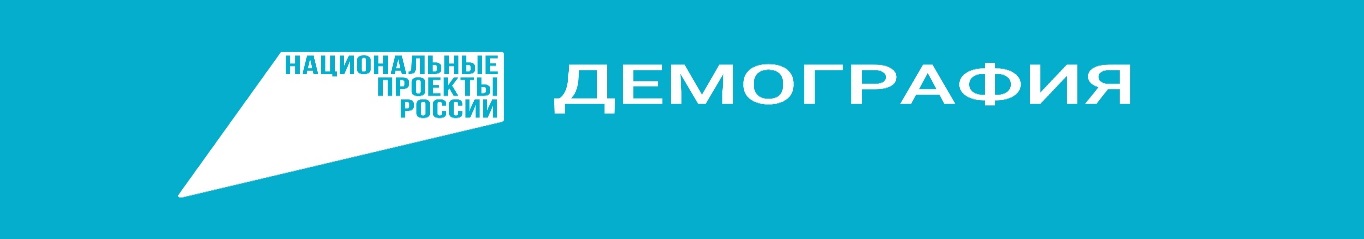 Материальная помощь на развитие личного подсобного хозяйства
Кому предоставляется
Малоимущим гражданам (семьям) в течение календарного года однократно при соблюдении в совокупности следующих условий:• наличие пятерых и более детей в возрасте до 18 лет (детей, достигших возраста 18 лет и обучающихся в общеобразовательных организациях, - до окончания ими обучения), в том числе усыновленных (удочеренных), пасынков, падчериц, а также подопечных, и детей, переданных на воспитание в приемную семью, проживающих совместно;• наличие в собственности (пользовании) земельного участка, предоставленного и (или) приобретенного для ведения личного подсобного хозяйства.Размер материальной помощиПредельный размер материальной помощи на развитие личного подсобного хозяйства составляет - до 70000,00 рублей.Документы
          Заявление, заполняется заявителем или представителем по форме и в порядке, утверждаемом министерством. В заявлении должны содержаться сведения о составе семьи заявителя, доходах заявителя и членов его семьи, проживающих совместно с заявителем, сведения о которых указаны в заявлении, за 3 последних календарных месяца, предшествующих месяцу представления документов, и принадлежащем заявителю (его семье) имуществе на праве собственности.Куда обращаться1. Направить электронное заявление через Портал государственных услуг Красноярского края предварительно пройдя регистрацию на Портале государственных услуг www.gosuslugi.ru;2. Подать заявление в структурные подразделения краевого государственного бюджетного учреждения «Многофункциональный центр предоставления государственных или муниципальных услуг»;3. Обратиться лично в территориальное отделение КГКУ «УСЗН» по месту жительства.